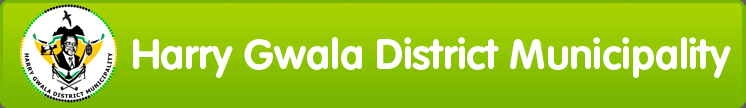 HGDM-P003DRAFT VIREMENT POLICY2020-21PURPOSE Virement is the process of transferring funds from one line item of budget to another. The term is derived from a French word meaning a commercial transfer.Each year the Municipality produces an annual budget which must be approved by Council. In practice, as the year progresses, circumstances may change so that certain estimates are under-budgeted and others over-budgeted due to unforeseen expenditure (For example, due to occurrence of disasters) or savings. As a result, it becomes necessary to transfer funds between votes and line items. It is not practical to refer all transfers between line items within a specific vote to the council, and as the local Government: Municipal Finance Management Act (“MFMA) is largely silent as to such transfers, it is necessary to establish a policy which governs the administrative transfer between line items.It is important to note that the MFMA responsibility on each manager or head of a department or activity to which funds are allotted, to plan and conduct assigned operations so as not to expend more funds than budgeted and thus virements should be kept to a minimum.The main aim of this Policy is therefore to provide a framework to give the Heads of Departments greater flexibility while retaining sound control and accountability in managing their budgets whereby certain transfers between line items within votes and between votes may be performed with the prior approval of certain delegated officials.DEFINITIONS AND ABBREVIATIONSEXCO – means Executive CommitteeAccounting officer -  means the Municipal Manager of the municipalityBudget (approved) – means an annual budget approved by a municipal council; or approved by a provincial or the national executive following an intervention in terms of section 139 of the Constitution and includes such an annual budget as revised by an adjustments budget.Municipal financial year – means a year ending on 30 June.Virement – means a process of transferring funds from one line item of budget or one Vote to another arising from circumstances which materially changed from those that were present at time of the adoption of the previous budget and also which take into account anticipated (projected) changes.Vote - means one of the main segments into which a budget of a municipality is divided for the appropriation of money for the different departments or functional areas of the municipality; and which specifies the total amount that is appropriated for the purposes of the department or functional area concerned.APPLICATION OF POLICYThis policy, with certain limitations, applies to both transfers within Votes and between votes of the Municipality’s budget.Section 28(2) (d) of the MFMA provides that “AN adjustments budget…may authorise the utilization of projected savings in one vote towards spending in another vote.”  However, Virements between votes should be permitted where the proposed shifts in funding facilitate sound risk and financial management (e.g. the management of central insurance funds and insurance claims from separate votes)This policy shall not apply to transfers between or from capital projects or items and no such transfers may be performed under this policy, unless approved by EXCOVirements from the capital budget to the operating budget should not be permitted.Virements towards personnel expenditure should not be permitted.Virements to or from the following items should not be permitted: bulk purchases; debt impairment, interest charges; depreciation, grants to individuals, revenue foregone, insurance and VAT  Virements should not result in adding ‘new’ projects to the Capital BudgetVirements of conditional grant funds to purposes outside of that specified in the relevant conditional grant framework must not be permitted.Virements resulting from scrapping of assets (including stock/inventory) should not be allowed.Any deviation from or adjustment to an annual budget or transfer within a budget which is not specifically permitted under this policy or any other policy may not be performed unless approved by Executive Committee through an adjustments budget.AUTHORISATION OF VIREMENTSA transfer of funds from one line item to another under this policy may, subject to the provisions of this policy, be authorized as follows:If the amount does not exceed R2 000 000, the transfer may be authorised by the chief financial officer of the Municipality or the Municipal manager of the Municipality after consultation which the chief financial officer:If the amount exceeds R2 000 000 but does not exceed R5 000 000, the transfer may be authorized by the municipal manager after consultation with the Chief Financial Officer;If the amount of the transfer exceeds R5 000 000 , the transfer may be authorised by the EXCO  on the recommendation of the Municipal Manager of the municipalityFor reporting purposes 4.1 to 4.3 must be reported to EXCO on a monthly basis.LIMITATIONS ON AMOUNT OF VIREMENT Notwithstanding the provisions of section 4: The total amount transferred from and to line items within a particular vote in any financial year may not exceed 40% of the amount allocated to that voteThe total amount transferred from and to line items in the entire budget in any financial year may not exceed 30% of the total operating budget for that year. A transfer which exceeds, or which would result in exceeding of, any of the limits referred to in 5.1 above may, however, be performed if the Executive Committee by resolution approves thereof.To comply with mSCOA regulations, the transferring of funds may be made under this policy between or from capital project to same categories items or projects of a capital in nature.VIREMENT PERMITTED ONLY IF SAVINGS ARE PROJECTEDA transfer of funds from one item to another may take place only if savings within the first- mentioned line item are projected, and such transfer may, subject in any event to the provisions of this policy, not exceed the amount of such projected savingsFURTHER RESTRICTIONS ON VIREMENTA transfer of funds between line items shall not be permitted under this policy if the effect thereof would be to :Contravene any policy of the Municipality; orAlter the approved outcomes or outputs of an Integrated Development Plan; orResult in any adjustment to the Service Delivery and Budget Implementation Plan No transfer of funds shall be permitted if same were to result in any change to the staff establishment of the Municipality, except if the Municipal Manager approves of such change.Transfer of funds may not be made under this policy between or from capital items or projects.To the extent that it is practical to do so, transfers within the first three months and the last month of the financial year should be avoided. Strict budgetary control must be maintained throughout the financial year in order that potential overspending and / or income under recovery within individual vote departments are identified at the earliest opportunity. (Section 100 MFMA).By definition, transfers may not be made under this policy from a line item administered by one department to a line item administered by another. In accordance with section 30 of the MFMA with no transfer of funds may be made from a line item of a budget of a particular year to a line item of a budget for a subsequent year. The transfer of funds in any year in accordance with this policy shall not give rise to any expectations of a similar transfer occurring in a subsequent year. No transfer of funds shall be made if such transfer would constitute a transgression or contravention of any statute, regulation or other law, any policy, directive or guideline binding upon the Municipality, or the avoidance by the Municipality of any obligation imposed upon it by contract or nay other cause The approval of any transfer shall not per se constitute expenditure authority, and all expenditure resulting from approved transfers must, to the extent that same is applicable, be carried out in accordance with the Municipality’s Supply Chain Management Policy.POLICY PROCEDURESProposals for transfers may be made by the Head of Department concernedThe Municipal Manager shall prescribe a form on which all proposals for transfers of funds under this policy shall be made, which form shall include, but not limited to, provisions for the following:The name of the department concerned:Descriptions if the line items from and to which the transfer is to be made:The amount of the proposed transfer;The cause of the saving in the line item from which the transfer is to be made;The justification for the transfer;A description of any consequences that such transfer may have for the Integrated Development Plan or the Service Delivery and Budget Implementation Plan Each proposal for a transfer shall be submitted by the Head of Department concerned to the Chief Financial Officer and if:The amount of the transfer does not exceed the amount referred to in section 3.1 and the transfer is not between cost or functional centers, the Chief Financial Officer shall: Approve the proposal, or Reject the proposal; Refer the proposal to the Municipal Manager for approval or rejection;The amount of the transfer does not exceed the amount referred to in section 3.1 but the transfer is between cost or functional centers, or if it falls within the range of amounts referred to in section 3.2, the Chief Financial Officer shall refer the proposal to the Municipal Manager who, after consultation with the Chief Financial Officer, shall approve or reject the proposal;The amount of the transfer falls within the range of the amounts referred to in section 3.3, the Chief Financial Officer shall refer the matter to the Municipal Manager who in turn shall refer the matter to the Executive Committee, together with his recommendations, and the Executive Committee shall either approve or reject the proposal.Upon a proposal for transfer being approved, such transfer shall be implemented subject to compliance with the Municipality’s Supply Chain Management Policy.REPORTINGThe Municipal Manager shall submit a report on all transfers made under this Policy to the Executive Committee every month.REVIEW OF POLICYIn terms of section 17(1) (e) of the MFMA this policy must be reviewed on annual basis and the review policy tabled to Council for approval as part of the budget process.The following should be taken into account for future amendments to this policy:Changes in financial strategy;Changes in  no-financial strategic strategies; and Changes in legislationAPPROVAL AND IMPLEMENTATION OF POLICYThe Municipal Manager shall be responsible for the implementation and administration of this Policy.This Policy, once adopted by Council, shall come into effect on 01 July 2020 once approved by the council.  Policy section:Director: Budget and ReportingCurrent date:26 March 2020Previous review date:31 May 2019Policy section:Director: Budget and ReportingApproval by council: